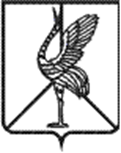 Администрация городского поселения «Шерловогорское»Муниципального района «Борзинский район»Забайкальского краяПОСТАНОВЛЕНИЕ31 марта 2023 года                                                                                    № 76поселок городского типа Шерловая ГораОб установлении даты проведения праздничных мероприятий, посвященных празднованию Дня поселка на территории городского поселения «Шерловогорское»               В соответствии с подпунктом 2 пункта 1 статьи 3 Закона Забайкальского края от 26 декабря 2011 года № 616-ЗЗК «Об отдельных вопросах реализации Федерального закона «О государственном регулировании производства и оборота этилового спирта, алкогольной и спиртосодержащей продукции и об ограничении потребления (распития) алкогольной продукции» на территории Забайкальского края», ст.34 Устава городского поселения «Шерловогорское», администрация городского поселения «Шерловогорское» постановляет:     1.Установить день проведения праздничных мероприятий, посвященных празднованию Дня поселка -15 июля 2023 года.     2. Довести информацию, содержащуюся в настоящем постановлении до хозяйствующих субъектов.    3. Настоящее постановление вступает в силу на следующий день после дня      его подписания и обнародования на специально оборудованном стенде в фойе 2 этажа административного здания администрации городского поселения «Шерловогорское» по адресу: Забайкальский край, Борзинский район, пгт. Шерловая Гора, ул. Октябрьская, д.12. 4.Настоящее постановление подлежит размещению на сайте муниципального образования в информационно-телекоммуникационной сети «Интернет» (www.шерловогорское.рф)Глава городского поселения«Шерловогорское»                                                                                                  А.В. Панин